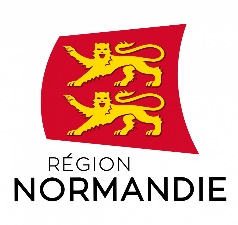 DECLARATION D’INTENTION(à renvoyer au CRPF de Normandie – 125 avenue Edmund Halley - CS 80004 - 76801 ST ETIENNE DU ROUVRAY Cedex)Demandeur :Nom, prénom : …………………………………...Adresse postale : ………………………………… …………………………………………………………………………………………………………Téléphone : ………………………………Mail : …………………………………….Qualité :  propriétaire gérant / représentant mandaté (ind. , GF, …) autre (préciser) : ………………Désignation de la propriété boisée :Commune(s) de …………………………Département …………………………….Superficie : …………………haDescription rapide, points particuliers à signaler : ...........................................................................................................................................................................................................................................................................................................................................................................................................................................................................................N° du PSG le cas échéant :…………………... Gestionnaire pressenti pour la réalisation de la cartographie des stations :Nom, prénom : ………………………………………………………………………………….Adresse : ……………………………………………………….…………………………………………Téléphone : ……………………………..…                         Mail : ………………………………….Qualité : …………………………………..Déclaration d’intention : J’ai l’intention de solliciter une aide de la région Normandie et demande au CRPF de Normandie de transmettre les éléments à cette dernière après validation de la cartographie des stations (sous réserve du respect des critères d’éligibilité).Année prévisionnelle de présentation de la cartographie au CRPF :  ......................................................Fait à ………………….., le ……………………..Signature du demandeurJoindre obligatoirement :un R.I.B. du demandeur,pour les indivisions, droits de propriétés démembrés ou PSG concertés, mandat(s) de paiement,le listing et les surfaces des parcelles cadastrales,un plan de localisation des parcelles,l’attestation des minimis signéeCRITERES D’ELIGIBILITELa cartographie des stations doit avoir été élaborée :grâce à l’outil ECOGEODYN© et son Guide de choix des essences associé,par un professionnel de la gestion forestière reconnu (Experts forestiers agréés, salariées de coopératives forestières, techniciens supérieurs ou ingénieurs forestiers reconnus « Gestionnaires Forestiers Professionnels ») ayant été préalablement formé à l’outil,à une échelle supérieure ou égale au 1/10000.Les fiches de relevés utilisées pour l’établissement de la cartographie devront être transmises au CRPF en même temps que la cartographie des stations définitive.REGLE DES MINIMIS	L’aide à l’élaboration d’une cartographie des stations fait partie des aides dites de minimis. Le bénéficiaire potentiel de cette aide, s’engage sur l’honneur, par sa signature ci-dessous, à ne pas avoir dépassé un montant d’aides de minimis cumulé supérieur à 200.000,00 € sur les trois derniers exercices fiscaux à la date de la signature.	Ce montant plafond comprend toutes les aides de minimis  du secteur forestier, sur le territoire national.	Autres aides perçues au titre de minimis en 2018 * :	Autres aides perçues au titre de minimis en 2019 * :	Autres aides perçues au titre de minimis en 2020 * :*à compléter si d’autres aides de minimis ont été perçues pour la forêtFait à ………………….., le ……………………..Signature du demandeurMANDAT

Je soussigné(e) ………………………………………, né(e) le …./…./…….. à ………………………….. et résidant à …………………………………………………..……… ……………………………………………………………………………, en qualité de : propriétaire en pleine propriété co-indivisaire nu-propriétaire usufruitier autre (préciser) : donne pouvoir et mandate………………………………………………, né(e) le…./…./…….. (à …………………………… et résidant à ………………………………………………..…………………………………… …………………………………….pourconstituer et déposer la déclaration d’intention pour l’élaboration d’un PSG volontaire et/ou d’une cartographie des stations ;percevoir sur le compte bancaire (code IBAN)………………………………………………….. au nom de (intitulé du compte)………………………………………………….  le montant de l’aide versée au titre du dispositif
Fait à ……………………………, le …./…./……….Le mandant(signature précédée de la mention « Bon pour mandat »)Le mandataire(signature précédée de la mention « Bon pour acceptation »)AIDE A LA REALISATION ET A L’INTEGRATION DE CARTOGRAPHIE DES STATIONS DANS LES PSGREGION NORMANDIE